TUYỂN DỤNG 04 NHÂN VIÊNPHÒNG QUẢN LÝ CHẤT LƯỢNGSố lượng: 	04 NAM (Loteco)Yêu cầu chung:* NAM – tuổi từ 23 đến 26 - Tốt nghiệp Đại học Chuyên Ngành:
• Cơ khí chế tạo máy• Điện, 
• Kỹ thuật hệ thống công nghiệp• Quản lý công nghiệp• Quản lý chất lượng, cơ điện tử, cơ khí chính xác ...- Kiến thức tốt về CAD/CAM, Máy đo 3 chiều…
- Tiếng Anh - Ưu tiên biết tiếng Nhật.- Làm việc nhóm tốt
- Kỹ năng về máy tính:  (Word, Excel, Power point, Auto CAD, CNC Machine …).- Ưu tiên có kinh nghiệm về quản lý chất lượng, đã từng làm việc tại các Cty Nhật Bản.
- Am hiểu về các Hệ thống quản lý chất lượng như ISO 9001, ISO 14001...
- Tinh thần trách nhiệm và tính kỷ luật caoMô tả công việc:Đo đạc, kiểm soát chất lượng sản phẩm quá trình sản xuất.Kiểm soát chất lượng nguyên liệu, vật tư mua vào.Quản lý hệ thống chất lượng ISO 9001, ISO14001- 	Xử lý bất thường, đưa ra đề án cải tiến chất lượng
- 	Thiết lập các tiêu chuẩn về quản lý chất lượng sản phẩm- 	Làm việc với các phòng ban khác để thu thập thông tin, dữ liệu để nâng cao các quy chuẩn chất lượng tại nhà máy cũng như toàn bộ hệ thống quản lý chất lượng
- 	Các công việc khác có liên quan-    Tinh thần học hỏi, mong muốn gắn bó lâu dài với công ty.Lương và phụ cấp:Thu nhập: Tổng thu nhập trên 			9,000,000 VNĐ/ tháng                   Phụ cấp Tiếng Nhật 	N1-N2:	1,500,000 VND/ tháng	 		N3-N4:	   800,000 VND/ thángLưu ý: có xe đưa rước từ Hồ Chí Minh – nhà máy Mitsuba LotecoNơi làm việc: Lô D5-1 KCN Long Bình (Loteco), Biên Hòa, tỉnh Đồng NaiQuyền lợi:- Tăng lương và thưởng hàng năm
- Cơ hội được đào tạo tại Nhật Bản
- Làm việc trong môi trường máy lạnh sạch sẽ, máy móc hiện đại- Nghỉ 4 ngày chủ nhật và 2 ngày thứ bảy/ tháng- Được tham gia các hoạt động hàng năm của Cty: Du Lịch, Team Work, Tiệc tại nhà hàng – khách sạn 5 sao….- Được hưởng đầy đủ quyền lợi về BHXH, BHYT, BHTN & nhiều chế độ đãi ngộ khác của Công ty.
Hồ sơ gồm:Đơn xin việcSơ yếu lý lịch có dán ảnhBản sao bằng tốt nghiệp/ chứng nhận tốt nghiệp tạm thời, chứng chỉ tiếng Anh/ tiếng NhậtThời hạn nộp: 30 Sep 2017Nộp hồ sơ trước cổng bảo vệ Cty TNHH Mitsuba Việt Nam Địa chỉ: Lô D5-1 KCN Long Bình (Loteco), Biên Hòa, tỉnh Đồng NaiHoặc nộp hồ sơ qua email: anh-do@mvc.mitsuba-gr.comĐiện thoại liên hệ: 0933.76.36.79 gặp Ms. Thảo Anh Phòng Hành chánhChỉ liên hệ phỏng vấn những hồ sơ đạt yêu cầu.							Biên Hòa, ngày 05 tháng 9 năm 2017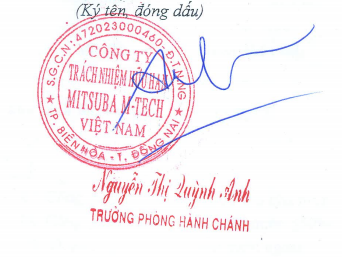 